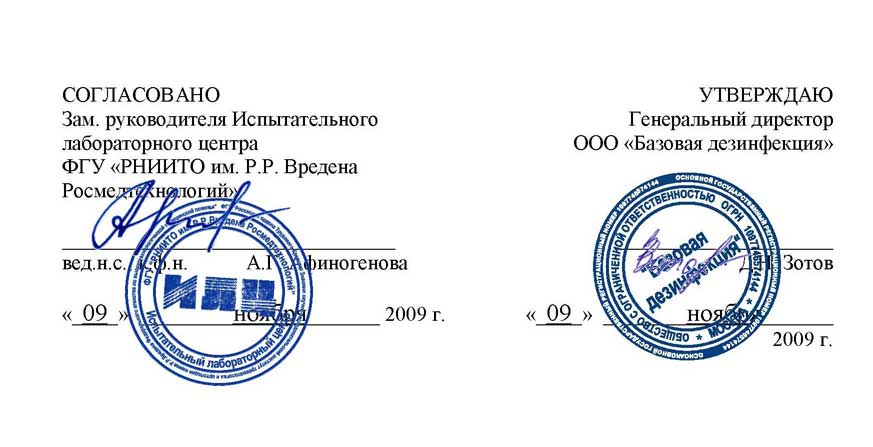 ИНСТРУКЦИЯ № 1/09по применению дезинфицирующего средства с моющим эффектом «АЛМАДЕЗ»(ООО «Базовая дезинфекция», Россия)для дезинфекции и предстерилизационной очистки.ИНСТРУКЦИЯ № 1/09по применению дезинфицирующего средства с моющим эффектом «АЛМАДЕЗ»(ООО «Базовая дезинфекция», Россия)для дезинфекции и предстерилизационной очистки	Инструкция разработана в ИЛЦ ФГУ «РНИИТО им. Р.Р. Вредена Росмедтехнологий».Авторы: Афиногенова А.Г., Богданова Т.Я., Афиногенов Г.Е.Инструкция предназначена для персонала лечебно-профилактических учреждений (ЛПУ), работников дезинфекционных станций и других учреждений, имеющих право заниматься дезинфекционной деятельностью.Общие сведения1.1. Cредство «АЛМАДЕЗ» представляет собой прозрачную жидкость без механических примесей от светло-зеленого до голубого цвета со слабым специфическим запахом или запахом применяемой отдушки; допускается наличие незначительного осадка. Содержит в своем составе в качестве действующих веществ N,N-бис-(3-аминопропил) додециламина 0,5%, алкилдиметилбензиламмоний хлорида 6%, полигексаметиленгуанидин гидрохлорида 2,3% и поли-(1-гексаметилен) бигуанидин гидрохлорид 0,1%, а также моющий компонент, отдушку и воду. рН 1% водного раствора средства 6,9.Срок годности средства в невскрытой упаковке производителя составляет 5 лет. Срок годности рабочих растворов – 28 суток. Средство сохраняет свои свойства при замораживании и размораживании. Средство расфасовано в бутылки полиэтиленовые вместимостью 0.1, 0.5, 1 дм3; или в канистры полиэтиленовые вместимостью 5, 10, 25, 30 и 50 дм3; или в бочки полиэтиленовые вместимостью 100 и 200 дм3   или в другую тару по требованию заказчика.1.2. Средство «АЛМАДЕЗ» обладает антимикробной активностью в отношении различных грамотрицательных и грамположительных микроорганизмов (в том числе бактерий группы кишечной палочки, стафилококков, стрептококков и других возбудителей внутрибольничных инфекций), возбудителей туберкулеза, вирусов (включая аденовирусы, вирусы гриппа, парагриппа и др. возбудителей острых респираторных инфекций, энтеровирусы, ротавирусы, вирус полиомиелита, вирусы энтеральных, парентеральных гепатитов, герпеса, атипичной пневмонии, птичьего гриппа, свиного гриппа, ВИЧ и др.), грибов рода Кандида, Трихофитон (дерматофитий), плесневых грибов (тестировано на тест-штамме Aspergillus niger), возбудителей анаэробных инфекций; средство также активно в отношении возбудителей легионеллеза и особо опасных инфекций (чумы, холеры, туляремии).Средство не портит обрабатываемые объекты, не обесцвечивает ткани, не фиксирует органические загрязнения, не вызывает коррозии металлов, включая углеродистые стали и сплавы, сплавы титана и цветных металлов (латунь, медь), не повреждает оптику и термолабильные материалы. Средство обладает хорошими моющими свойствами.Рабочие растворы негорючи, пожаро - и взрывобезопасны, экологически безвредны.Средство несовместимо с мылами и анионными поверхностно-активными веществами.1.3. Средство «АЛМАДЕЗ» по параметрам острой токсичности по ГОСТ 12.1.007-76 относится к 3 классу умеренно опасных веществ при введении в желудок, к 4 классу мало опасных веществ при нанесении на кожу и виде паров при ингаляционном воздействии, при парентеральном введении относится к 4 классу малотоксичных веществ. Концентрат средства оказывает умеренное раздражающее действие при контакте с кожей и выраженное раздражающее действие на слизистые оболочки глаза. Средство не обладает кожно-резорбтивной и сенсибилизирующей активностью.Рабочие растворы средства в концентрациях до 5% не оказывают раздражающего действия на кожу, а в виде аэрозоля рабочие растворы обладают раздражающим действием на слизистые оболочки глаз и дыхательных путей; не оказывают эффекта сенсибилизации. ПДК N,N-бис-(3-аминопропил) додециламина в воздухе рабочей зоны составляет 1,0 мг/м3.ПДК четвертичный аммониевых соединений в воздухе рабочей зоны 1 мг/м3, аэрозоль.ПДК полигексаметиленгуанидина гидрохлорида и полигексаметиленбигуанидина гидрохлорида в воздухе рабочей зоны – 2 мг/м3, аэрозоль.1.4.  Средство «АЛМАДЕЗ» предназначено:- для дезинфекции и мытья поверхностей в помещениях, жесткой и мягкой мебели, напольных ковровых покрытий, обивочных тканей, предметов обстановки, поверхностей аппаратов, приборов, санитарно-технического оборудования, белья, посуды (в том числе одноразовой и лабораторной), предметов для мытья посуды, резиновых и полипропиленовых ковриков, уборочного инвентаря и материала, игрушек, спортивного инвентаря, предметов ухода за больными, предметов личной гигиены в ЛПУ (включая клинические, диагностические и бактериологические лаборатории, отделения неонатологии, роддома, палаты новорожденных и пр.), на предприятиях фармацевтической и биотехнологической промышленности по производству нестерильных лекарственных средств в помещениях классов чистоты C и D, в детских и пенитенциарных учреждениях, на коммунальных объектах и в быту, в инфекционных очагах при проведении текущей, заключительной и профилактической дезинфекции; - для дезинфекции медицинского оборудования (в т.ч. кувезов, наркозно-дыхательной аппаратуры, анестезиологического оборудования, УЗИ-датчиков и др.); - для дезинфекции (в том числе совмещенной с предстерилизационной очисткой, и в том числе механизированным способом) изделий медицинского назначения (включая жесткие и гибкие эндоскопы, инструменты к ним, хирургические и стоматологические инструменты, в том числе вращающиеся инструменты и отсасываюшие системы, а также стоматологические материалы – оттиски из альгинатных, силиконовых материалов, полиэфирной смолы, зубопротезные заготовки из металлов, керамики пластмасс и других материалов); - для предстерилизационной очистки изделий медицинского назначения (включая жесткие и гибкие эндоскопы, инструменты к ним, хирургические стоматологические инструменты, в том числе вращающиеся, а также стоматологические материалы) ручным и механизированным (с использованием ультразвука) способом;- для дезинфекции медицинских отходов: изделий медицинского назначения однократного применения, перевязочного материала, белья одноразового применения и т.д. перед их утилизацией в ЛПУ, а также для дезинфекции пищевых и прочих отходов: жидкие отходы, смывные воды (включая эндоскопические смывные воды), кровь, выделения больного (мокрота, моча, фекалии, рвотные массы и прочие (в том числе при вирусных инфекциях), посуды из-под выделений больного;- для дезинфекции санитарного транспорта и транспорта для перевозки пищевых продуктов;- для проведения генеральных уборок в лечебно-профилактических, детских дошкольных, школьных и других общеобразовательных и оздоровительных учреждениях, на коммунальных объектах, пенитенциарных и других учреждениях; - для дезинфекции воздуха способом распыления на различных объектах, систем вентиляции и кондиционирования воздуха (бытовые кондиционеры, сплит-системы, мультизональные сплит-системы, крышные кондиционеры и др.); - для дезинфекции и мытья помещений и оборудования (кроме оборудования, имеющего контакт с пищевыми продуктами) на предприятиях общественного питания, продовольственной торговли, потребительских рынках, коммунальных объектах, гостиницах, общежитиях, бассейнах, аквапарках, банях, саунах, местах массового скопления людей;- для дезинфекции помещений, оборудования, инструментов и изделий из различных материалов (металлов, резин на основе натурального и силиконового каучука, пластмасс, стекла), спецодежды, воздуха парикмахерских, массажных и косметических салонов, салонов красоты, прачечных, клубов, санпропускников и других объектов сферы обслуживания населения;- для дезинфекции обуви с целью профилактики инфекций грибковой этиологии (дерматофитии);- для дезинфекции, чистки, мойки и дезодорирования мусороуборочного оборудования, мусоровозов, мусорных баков и мусоросборников, мусоропроводов;- для обеззараживания содержимого накопительных баков автономных туалетов, не имеющих отвода в канализацию, а также поверхностей в кабинах автономных туалетов и биотуалетов.1.5. Средство может быть использовано для дезинфекции различных объектов при инфекциях бактериальной (включая туберкулез, внутрибольничные и анаэробные инфекции), грибковой (кандидозы, дерматофитии, плесневые грибы) и вирусной (включая аденовирусы, вирусы гриппа, парагриппа и др. возбудителей острых респираторных инфекций, энтеровирусы, ротавирусы, вирус полиомиелита, вирусы энтеральных, парентеральных гепатитов, герпеса, атипичной пневмонии, птичьего гриппа, свиного гриппа, ВИЧ и др.) этиологии; в отношении возбудителей легионеллеза и особо опасных инфекций (чумы, холеры, туляремии).2. Приготовление рабочих растворов.Растворы  средства «АЛМАДЕЗ» готовят в емкости из любого материала путем смешивания средства с водопроводной водой.При приготовлении рабочих растворов следует руководствоваться расчетами, приведенными в таблице 1.Таблица 1. Приготовление рабочих растворов средства «АЛМАДЕЗ»3. ПРИМЕНЕНИЕ СРЕДСТВА «АЛМАДЕЗ»ДЛЯ ДЕЗИНФЕКЦИИ РАЗЛИЧНЫХ ОБЪЕКТОВ3.1. Растворы средства «АЛМАДЕЗ» применяют для дезинфекции поверхностей, воздуха в помещениях, оборудования, жесткой и мягкой мебели, санитарно-технического оборудования, белья, посуды (в т.ч. лабораторной), предметов для мытья посуды, уборочного инвентаря и материала, предметов ухода за больными, средств личной гигиены, игрушек, резиновых и полипропиленовых ковриков, обуви, медицинских отходов, ИМН и прочее согласно п.1.4 настоящей инструкции.3.2. Средство «АЛМАДЕЗ» применяется для проведения как профилактической дезинфекции, так и очаговой (текущей и заключительной) дезинфекции по эпидемиологическим показаниям, а также для дезинфекции медицинских и других отходов. Дезинфекцию проводят способами протирания, замачивания, погружения и орошения. 3.3. Поверхности в помещениях (пол, стены и пр.), жесткую мебель, оборудование протирают ветошью, смоченной в растворе средства, при норме расхода 100 мл на . При обработке мягкой мебели, напольных и ковровых покрытий, поверхностей, имеющих пористость, шероховатости и неровности, допустимая норма расхода средства может составлять от 100 до 150 мл/м2, при этом поверхности чистят щетками, смоченными в растворе средства.  Смывание рабочего раствора средства с обработанных поверхностей после дезинфекции не требуется.3.4. Санитарно-техническое оборудование (ванны, раковины, унитазы и др.) обрабатывают раствором средства с помощью щетки или ерша способом двукратного протирания или двукратного орошения при норме расхода 100 мл на . После обработки сан.-тех. оборудование споласкивают водой.3.5. Обработку объектов способом орошения проводят с помощью гидропульта, автомакса, аэрозольного генератора и других аппаратов или оборудования, разрешенных для этих целей, добиваясь равномерного и обильного смачивания (норма расхода – от 150 мл/м2 до 200 мл/м2 при использовании распылителя типа «Квазар», 300-350 мл/м2 – при использовании гидропульта; 150-200 мл/м3 – при использовании аэрозольных генераторов).По истечении дезинфекционной выдержки остаток рабочего раствора при необходимости удаляют с поверхностей сухой ветошью. При обработке способом орошения закрытых, невентилируемых помещений рекомендуется их проветрить по окончании процесса дезинфекции в течение 15 минут.3.6. Посуду (в том числе одноразовую) освобождают от остатков пищи и полностью погружают в дезинфицирующий раствор из расчета  на 1 комплект. По окончании дезинфекции посуду промывают водой в течение 3-х минут. Одноразовую посуду после дезинфекционной выдержки утилизируют.3.7. Лабораторную, аптечную посуду, предметы для мытья посуды полностью погружают в дезинфицирующий раствор из расчета  на 10 единиц. По окончании дезинфекции посуду промывают проточной водой в течение 3-х минут.3.8. Белье и одежду замачивают (полностью погружают) в растворе средства из расчета  на  сухого белья. По окончании дезинфекции белье и одежду стирают и прополаскивают. 3.9. Предметы ухода за больными, средства личной гигиены, игрушки, спортивный инвентарь, резиновые и полипропиленовые коврики полностью погружают в дезинфицирующий раствор или протирают ветошью, смоченной в растворе средства. Крупные игрушки допустимо обрабатывать способом орошения. После дезинфекции объекты промывают проточной водой в течение 3 минут, крупные игрушки – проветривают.3.10. Внутреннюю поверхность обуви дважды протирают тампоном, обильно смоченным дезинфицирующим раствором (таблица 8). По истечении экспозиции обработанную поверхность протирают ветошью, обильно смоченной водой, и высушивают. Банные сандалии, тапочки обеззараживают способом погружения в раствор, препятствуя их всплытию. После дезинфекции их ополаскивают водой.3.11. Уборочный материал после уборки замачивают в растворе средства, инвентарь замачивают или протирают ветошью, смоченной в растворе средства, по окончании дезинфекции прополаскивают и высушивают.3.12. Растворы средства «АЛМАДЕЗ» используют для дезинфекции при различных инфекционных заболеваниях по режимам, представленным в таблицах 2–6. 3.13. Генеральную уборку в различных учреждениях проводят по режимам дезинфекции     объектов при соответствующих  инфекциях (таблица 9).3.14. На коммунальных, спортивных, культурных, административных объектах, объектах общественного питания, промышленных рынках,  детских и других учреждениях дезинфекцию поверхностей и объектов проводят в соответствии с режимами, рекомендованными для дезинфекции при бактериальных (кроме туберкулеза) инфекциях (таблица 2). В пенитенциарных учреждениях дезинфекцию проводят в соответствии с режимами,  рекомендованными  в таблице 3.  3.15. Дезинфекцию поверхностей, оборудования, инструментария на объектах сферы обслуживания (парикмахерские, салоны красоты, косметические салоны и т.п.) проводят в соответствии с режимами, рекомендованными для дезинфекции объектов при вирусных инфекциях (таблица 4).3.16. В банях, саунах, бассейнах, аквапарках дезинфекцию проводят в соответствии с режимами, рекомендованными для дезинфекции объектов при дерматофитиях (таблица 5) или, при необходимости, по режимам, рекомендованным для обработки при плесневых поражениях (таблица 6).3.17. Обработку объектов санитарного транспорта и транспорта для перевозки пищевых продуктов проводят способом орошения или протирания в соответствии с режимами, указанным в таблице 4. При проведении профилактической дезинфекции в условиях отсутствия видимых органических загрязнений на объектах транспорта допустимо использование режимов обработки, указанных в табл. 2.После дезинфекции автотранспорта для перевозки пищевых продуктов обработанные поверхности промывают водой и вытирают насухо.3.18. Дезинфекцию (обезвреживание) медицинских отходов, остатков пищи и прочих отходов лечебно-профилактических учреждений, в том числе инфекционных отделений, кожно-венерологических, фтизиатрических и микологических больниц, объектов санитарного транспорта, а также лабораторий, работающих с микроорганизмами 3-4 группами патогенности (исключая особо опасные инфекции), производят с учетом требований Санитарных правил и норм СанПиН 2.1.7.728-99 «Правила сбора, хранения и удаления отходов лечебно-профилактических учреждений» (п.п. 6.1-6.3 СанПиН) и Санитарно-эпидемиологических правил СП 1.3.2322-08 «Безопасность работы с микроорганизмами III-IV групп патогенности (опасности) и возбудителями паразитарных болезней» (п.п.2.12.8) – в соответствии с режимами, рекомендованными в таблице 7, с последующей утилизацией.3.18.1. Использованный перевязочный материал, бинты, ватно-марлевые повязки, салфетки, ватные тампоны, предметы личной гигиены, белье однократного применения погружают в отдельную емкость с раствором средства. По окончании дезинфекции отходы утилизируют.3.18.2. Дезинфекцию изделий медицинского назначения однократного применения (в том числе ампул и шприцов после проведения вакцинации) осуществляют в пластмассовых или эмалированных (без повреждения эмали) емкостях, закрывающихся крышками. При проведении дезинфекции изделия полностью погружают в раствор средства. Разъемные изделия погружают в раствор в разобранном виде. Изделия, имеющие    замковые части, погружают раскрытыми, предварительно сделав ими в растворе несколько рабочих движений для лучшего проникновения раствора в труднодоступные участки изделий. Во время замачивания (дезинфекционной выдержки) каналы и полости должны быть заполнены (без воздушных пробок) раствором. Толщина слоя раствора над изделиями должна быть не менее . После окончания дезинфекции изделия извлекают из емкости с раствором и утилизируют.3.18.3. Контейнеры для сбора и удаления медицинских отходов обрабатывают способом протирания или орошения.3.18.4. Остатки пищи смешивают с рабочим раствором в соотношении 1:1, выдерживают в течение времени экспозиции.3.18.5. Жидкие отходы, смывные воды (включая эндоскопические смывные воды), кровь, выделения больного (мокрота, рвотные массы, моча, фекалии и пр.) смешивают с рабочим раствором необходимой для дезинфекции концентрации в соотношении 1 часть отходов на 2 части раствора, выдерживают в течение времени экспозиции, затем утилизируют; посуду из-под выделений больного погружают в избыток раствора, затем споласкивают под проточной водой не менее 3 минут.3.19. Для дезинфекции, чистки, мойки и дезодорирования мусороуборочного оборудования, мусоровозов, мусорных баков и мусоросборников, мусоропроводов; обеззараживания содержимого накопительных баков автономных туалетов, не имеющих отвода в канализацию, а также поверхностей в кабинах автономных туалетов и биотуалетов применяется 2% или 3% раствор средства, методика обработки указана в Приложении 1.3.20. Дезинфекция кувезов: Поверхности кувеза и его приспособлений при различных инфекциях тщательно протирают ветошью, смоченной в соответствующем растворе средства  при норме расхода рабочего раствора средства 100 мл/м2 обрабатываемой поверхности. По окончании дезинфекции поверхности кувеза протирают дважды стерильными тканевыми салфетками, обильно смоченными в стерильной воде, а затем вытирают насухо стерильной пеленкой. По окончании дезинфекционной выдержки кувезы необходимо проветривать в течение 15 минут.Приспособления в виде резервуара увлажнителя, металлического волногасителя, воздухозаборных трубок, шлангов, узла подготовки кислорода полностью погружают в емкость с соответствующим рабочим раствором. По окончании дезинфекции все приспособления промывают путем двукратного погружения в стерильную воду по 3 минуты каждое, прокачав воду через трубки и шланги. Приспособления высушивают с помощью стерильных тканевых салфеток.Технология обработки кувеза изложена в «Методических указаниях по дезинфекции кувезов для недоношенных детей» (приложение №7 к приказу МЗ ССР № 440 от 20.04.83).  При обработке кувезов необходимо учитывать рекомендации производителя кувезов.Обработку кувезов проводят в отдельном помещении способом протирания в соответствии с режимами, указанными в таблицах 2-5.3.21. Обработку комплектующих деталей наркозно-дыхательной аппаратуры, анестезиологического оборудования проводят в соответствии с п.3.1 Приложения 4 к Приказу МЗ СССР № 720 от 31.06.78 г. Комплектующие детали (эндотрахеальные трубки, трахеотомические канюли, ротоглоточные воздуховоды, лицевые маски, анестезиологические шланги) полностью погружают в емкость с рабочим раствором средства. По окончании дезинфекции все приспособления промывают путем погружения в стерильную воду не менее, чем на 5 минут, прокачивая воду через трубки и шланги. Приспособления высушивают с помощью стерильных тканевых салфеток. Обработку наркозно-дыхательной аппаратуры, анестезиологического оборудования проводят в соответствии с режимами, указанными в таблицах 2-5.3.22. Дезинфекцию систем вентиляции и кондиционирования проводят при полном их отключении (кроме п.п.3.22.8) с привлечением и под руководством инженеров по вентиляции по режимам, указанным в табл.10.Профилактическую дезинфекцию систем вентиляции и кондиционирования воздуха проводят 1 раз в квартал в соответствии с требованиями, изложенными в СП 3.5.1378-03 «Санитарно-эпидемиологические требования к организации и осуществлению дезинфекционной деятельности», а также в «Методических рекомендациях по организации контроля за очисткой и дезинфекцией систем вентиляции и кондиционирования воздуха», утвержденных ФГУ ЦГСЭН  г. Москвы, .Текущую и заключительную дезинфекции систем вентиляции и кондиционирования воздуха проводят по эпидпоказаниям.3.22.1. Дезинфекции подвергаются:- воздуховоды, вентиляционные шахты, решетки и поверхности вентиляторов вентиляционных систем;- поверхности кондиционеров и конструктивных элементов систем кондиционирования помещений, сплит-систем,  мультизональных сплит-систем, крышных кондиционеров;- камеры очистки и охлаждения воздуха кондиционеров;- уборочный инвентарь;- при обработке особое внимание уделяют местам скопления посторонней микрофлоры в щелях, узких и труднодоступных местах систем вентиляции и кондиционирования воздуха.3.22.2. Дезинфекцию проводят способами протирания, замачивания, погружения, орошения и аэрозолирования. Используют рабочие растворы средства комнатной температуры.3.22.3. Перед дезинфекцией проводят мойку поверхностей мыльно-содовым раствором. Для профилактической дезинфекции используют 0,25% или 0,5% водный раствор средства способом орошения или протирания при времени дезинфекционной выдержки соответственно 60 или 30 мин. 3.22.4. Воздушный фильтр либо промывается в мыльно-содовом растворе и дезинфицируется способом орошения или погружения в 0,5% водный раствор средства на 90 мин, либо заменяется. Угольный фильтр подлежит замене. 3.22.5. Радиаторную решетку и накопитель конденсата кондиционера протирают ветошью, смоченной дезинфицирующим раствором.3.22.6. Поверхности кондиционеров и поверхности конструкционных элементов систем кондиционирования воздуха протирают ветошью, смоченной в растворе средства, при норме расхода 150 мл/м2. Работу со средством способом протирания можно проводить в присутствии  людей.3.22.7. Обработку объектов способом орошения проводят с помощью гидропульта или автомакса при норме расхода 400 мл/м2, с помощью других аппаратов (типа «Квазар») - при норме расхода 250 мл/м2, с использованием способа аэрозолирования – при норме расхода 150 мл/м², добиваясь равномерного и обильного смачивания. По истечении экспозиции остаток рабочего раствора удаляют с поверхности сухой ветошью.3.22.8. Камеру очистки и охлаждения воздуха систем кондиционирования воздуха обеззараживают орошением или аэрозолированием при работающем кондиционере со снятым фильтрующим элементом по ходу поступления воздуха из помещения в кондиционер. 3.22.9. Поверхности вентиляторов и поверхности конструкционных элементов систем вентиляции помещений протирают ветошью, смоченной в растворе средства.3.22.10. Воздуховоды систем вентиляции помещений обеззараживают орошением из распылителя типа «Квазар» при норме расхода 250мл/м2 или аэрозолированием при норме расхода 150 мл/м² последовательно сегментами по 1-.3.22.11. Бывшие в употреблении фильтрационные элементы кондиционеров и систем вентиляции помещений замачивают в рабочем растворе средства. Фильтры после дезинфекции утилизируют.3.22.12. Вентиляционное оборудование чистят ершом или щеткой, после чего протирают ветошью, смоченной в растворе средства, или орошают.3.22.13. После дезинфекции обработанные объекты промывают водопроводной водой с помощью ветоши, высушивают сухой ветошью и проветривают.3.22.14. Уборочный материал замачивают в рабочем растворе средства. По истечении дезинфекционной выдержки его прополаскивают водой и высушивают.3.23.15. Режимы дезинфекции систем кондиционирования воздуха и систем вентиляции помещений растворами средства «Алмадез» при контаминации возбудителями легионеллеза указаны в таблицах 10а и 10б.3.23. Для борьбы с плесенью поверхности в помещениях сначала очищают от плесени, затем двукратно протирают ветошью, смоченной в 0,2% растворе средства, с интервалом между обработками 15 мин, или орошают из аппаратуры типа «Квазар» из расчета 150 мл/м2 двукратно с интервалом между обработками 15 мин. Время дезинфекционной выдержки после обработки 30 минут. Аналогично используют 0,25% раствор средства с экспозицией 15 минут. Для предотвращения роста плесени в дальнейшем обработку повторяют через 1 месяц. Режимы обработки объектов при плесневых поражениях представлены в таблице 6. 3.24. При анаэробных инфекциях обработку любых объектов проводят способами протирания, орошения, замачивания или погружения, используя 2% рабочий раствор средства с экспозицией 60 минут, 3% раствор – 30 минут, 4% раствор – 15  минут.3.25. Рабочие растворы средства можно применять для обработки любых объектов многократно в течение срока, не превышающего 28 дней, если их внешний вид не изменился. При первых признаках изменения внешнего вида (изменение цвета, помутнение раствора и т.п.) раствор следует заменить.3.26. Режимы обработки различных поверхностей и объектов растворами средства при особо опасных инфекциях (чума, холера, туляремия) указаны в таблице 16. 3.27. Профилактическую дезинфекцию на предприятиях фармацевтической и биотехнологической промышленности по производству нестерильных лекарственных средств в помещениях классов чистоты C и D проводят по режимам, представленным в табл. 2, по режимам бактериальных инфекций (кроме туберкулеза).4. ПРИМЕНЕНИЕ СРЕДСТВА «АЛМАДЕЗ» ДЛЯ ДЕЗИНФЕКЦИИ ИЗДЕЛИЙ МЕДИЦИНСКОГО НАЗНАЧЕНИЯ, В ТОМ ЧИСЛЕ СОВМЕЩЕННОЙ С ПРЕДСТЕРИЛИЗАЦИОННОЙ ОЧИСТКОЙ4.1. Дезинфекцию изделий медицинского назначения, в том числе совмещенную с их предстерилизационной очисткой, осуществляют в пластмассовых или эмалированных (без повреждения эмали) емкостях с закрывающимися крышками.4.2. Изделия медицинского назначения необходимо полностью погружать в рабочий раствор средства сразу же после их применения, обеспечивая незамедлительное удаление с изделий видимых загрязнений с поверхности с помощью тканевых салфеток. Использованные салфетки помещают в отдельную емкость, дезинфицируют, затем утилизируют. Имеющиеся в изделиях каналы и полости заполняют раствором, избегая образования воздушных пробок. Через каналы поочередно прокачивают раствор средства и продувают воздухом с помощью шприца или иного приспособления. Процедуру повторяют несколько раз до полного удаления биогенных загрязнений.Разъемные изделия погружают в раствор в разобранном виде. Изделия, имеющие замковые части, погружают раскрытыми, предварительно сделав ими несколько рабочих движений для лучшего проникновения раствора в труднодоступные участки изделий в области замковой части. Толщина слоя средства над изделиями должна быть не менее . 4.3. После окончания дезинфекционной выдержки изделия извлекают из емкости и отмывают их от остатков средства проточной питьевой водой не менее 5 мин, обращая особое внимание на промывание каналов (с помощью шприца или электроотсоса), не допуская попадания пропущенной воды в емкость с отмываемыми изделиями.4.4.	Оттиски, зубопротезные заготовки (с соблюдением противоэпидемических мер – резиновых перчаток, фартука) дезинфицируют путем погружения их в рабочий раствор средства (табл.11). По окончании дезинфекции оттиски и зубопротезные заготовки промывают проточной водой по 0,5 мин с каждой стороны или погружают в емкость с водой на 5 мин, после чего их подсушивают на воздухе. Средство для обработки слепков используется многократно в течение недели, обрабатывая при этом не более 50 оттисков. При появлении первых признаков изменения внешнего вида раствора его следует заменить.4.5.	Отсасывающие системы в стоматологии дезинфицируют, применяя рабочий раствор средства концентрацией 1,5% объемом , пропуская его через отсасывающую систему установки в течение 2 минут. Затем 1,5% раствор средства оставляют в ней для воздействия на 30 минут (в это время отсасывающую систему не используют). Процедуру осуществляют 1-2 раза в день, в том числе по окончании рабочей смены.4.6. При обработке жестких и гибких эндоскопов и инструментов к ним средством «АЛМАДЕЗ» учитывают требования санитарно-эпидемиологических правил СП 3.1.1275-03 «Профилактика инфекционных заболеваний при эндоскопических манипуляциях», МУ 3.5.1937-04 «Очистка, дезинфекция и стерилизация эндоскопов и инструментов к ним», а также рекомендации производителей эндоскопического оборудования.При использовании средства «АЛМАДЕЗ» особое внимание уделяют процессу предварительной очистки. К обработке оборудования приступают сразу после эндоскопических манипуляций (рекомендуется не допускать подсушивания биологических загрязнений)При этом строго следуют нижеследующим рекомендациям:4.6.1. Видимые загрязнения с наружной поверхности эндоскопа, в том числе с объектива, удаляют тканевой (марлевой) салфеткой, смоченной в растворе средства, в направлении от блока управления к дистальному концу. 4.6.2. Клапаны, заглушки снимают с эндоскопа и немедленно погружают эндоскоп в раствор средства, обеспечивая контакт всех поверхностей с раствором. Все каналы эндоскопа промывают посредством поочередной прокачки раствора средства и воздуха до полного вымывания видимых биогенных загрязнений.4.6.3. Изделия замачивают при полном погружении их в рабочий раствор и заполнении им полостей и каналов изделий.4.6.4. Изделия моют в том же растворе, в котором проводили замачивание с использованием специальных приспособлений до полной очистки всех каналов.4.6.5. Отмыв эндоскопов и инструментов к ним проводят вначале проточной питьевой водой в течение 5 мин, далее дистиллированной в течение 1 минуты.4.7. Механизированным способом обработку ИМН проводят в любых установках типа УЗО, зарегистрированных на территории РФ в установленном порядке («Медэл», «Ультраэст», «Кристалл-5», «Серьга» и др.).4.8. Режимы дезинфекции ИМН указаны в таблице 11. Режимы дезинфекции, совмещенной с предстерилизационной очисткой, ИМН ручным и механизированным способом указаны в таблицах 12-13.5.  ПРИМЕНЕНИЕ  РАБОЧИХ  РАСТВОРОВ  СРЕДСТВА  «АЛМАДЕЗ»ДЛЯ  ПРЕДСТЕРИЛИЗАЦИОННОЙ  ОЧИСТКИ,  НЕ СОВМЕЩЕННОЙ  С ДЕЗИНФЕКЦИЕЙ, ИЗДЕЛИЙ  МЕДИЦИНСКОГО  НАЗНАЧЕНИЯ,  ИНСТРУМЕНТОВ К ЭНДОСКОПАМ, ПРЕДСТЕРИЛИЗАЦИОННОЙ И ОКОНЧАТЕЛЬНОЙ ОЧИСТКИ ЭНДОСКОПОВ 5.1. Предстерилизационную очистку, не совмещенную с дезинфекцией, указанных изделий проводят после их дезинфекции (любым зарегистрированным на территории РФ и разрешенным к применению в ЛПУ для этой цели средством, в т.ч. средством «АЛМАДЕЗ») и ополаскивания от остатков этого средства питьевой водой в соответствии с Инструкцией (методическими указаниями) по применению данного средства.Режимы предстерилизационной очистки, не совмещенной с дезинфекцией, проводимые ручным способом, приведены в таблице 15; механизированным способом с использованием ультразвука (например, установки «Медэл», «Ультраэст», «Кристалл-5», «Серьга» и др.) – в таблице 14.5.2. Предстерилизационную или окончательную очистку эндоскопов и медицинских инструментов к гибким эндоскопам проводят с учетом требований, изложенных в Санитарно-эпидемиологических правилах «Профилактика инфекционных заболеваний при эндоскопических манипуляциях» (СП 3.1.1275-03), МУ 3.5.1937-04 «Очистка, дезинфекция и стерилизация эндоскопов и инструментов к ним», а также рекомендации производителей эндоскопического оборудования.5.3. Рабочие растворы средства можно применять для дезинфекции, в том числе совмещенной с предстерилизационной очисткой, ручным и механизированным способом многократно в течение срока, не превышающего 28 дней, если их внешний вид не изменился. При первых признаках изменения внешнего вида (изменение цвета, помутнение раствора и т.п.) раствор следует заменить.5.4. Качество предстерилизационной очистки изделий оценивают путем постановки амидопириновой или азопирамовой пробы на наличие остаточных количеств крови.Постановку амидопириновой пробы осуществляют согласно методикам, изложенным в «Методических указаниях по предстерилизационной очистке изделий медицинского назначения» (№ 28-6/13 от 08.06.82 г.), азопирамовой пробы согласно изложенному в методических указаниях «Контроль качества предстерилизационной очистки изделий медицинского назначения с помощью реактива азопирам» (№ 28-6/13 от 25.05.88 г.). Контролю подлежит 1% одновременно обработанных изделий одного наименования (но не менее трех изделий). При выявлении остатков крови (положительная проба) вся группа изделий, от которой отбирали изделия для контроля, подлежит повторной обработке до получения отрицательного результата.            Таблица 2. Режимы дезинфекции объектов растворами средства «АЛМАДЕЗ» при бактериальных (кроме туберкулеза)  инфекцияхПримечание: * - при загрязнении поверхностей и оборудования органическими субстратами обработку проводить по режимам при вирусных инфекциях.Таблица 3. Режимы дезинфекции  объектов растворами средства «АЛМАДЕЗ» при туберкулезеТаблица 4. Режимы дезинфекции объектов растворами средства «АЛМАДЕЗ» при инфекциях вирусной этиологии (включая аденовирусы, вирусы гриппа, парагриппа и др. возбудителей острых респираторных инфекций, энтеровирусы, ротавирусы, вирус полиомиелита, вирусы энтеральных, парентеральных гепатитов, герпеса, атипичной пневмонии, птичьего гриппа, свиного гриппа, ВИЧ и др.)Таблица 5. Режимы дезинфекции объектов растворами средства «АЛМАДЕЗ»  при грибковых инфекцияхТаблица 6. Режимы дезинфекции объектов растворами средства «АЛМАДЕЗ»  при поражениях плесневыми грибамиТаблица 7. Режимы дезинфекции медицинских, пищевых и прочих отходов растворами  средства  «АЛМАДЕЗ»Таблица 8. Режимы дезинфекции обуви растворами средства «АЛМАДЕЗ»Таблица 9. Режимы дезинфекции объектов средством «АЛМАДЕЗ» при проведении генеральных уборок в лечебно-профилактических и других учреждениях	Примечание: * режим при соответствующей инфекции.Таблица 10. Режимы дезинфекции растворами средства «АЛМАДЕЗ»воздуха, систем вентиляции и кондиционирования воздухаТаблица 10а. Режимы дезинфекции систем кондиционирования воздуха растворами средства «АЛМАДЕЗ» при контаминации возбудителями легионеллезаПримечания: (*) - проводится при работающем кондиционере со снятым фильтром, направление потока аэрозоля по ходу поступления воздуха из помещения в камеру очистки и охлаждения воздуха кондиционера;(**) - проводится только при наличии акта об отсутствии деструктивного влияния растворов дезинфектанта на конструкционные материалы и агрегаты систем кондиционирования воздуха.Таблица 10б. Режимы дезинфекции систем вентиляции помещений растворами средства «АЛМАДЕЗ» при контаминации возбудителями легионеллезаПримечание: *- проводится последовательно сегментами по 1 - .Таблица 11. Режимы дезинфекции изделий медицинского назначениярастворами средства «АЛМАДЕЗ» при инфекциях бактериальной (включая туберкулез), вирусной и грибковой (включая кандидозы и дерматофитии) этиологииПримечание: * - режим обработки любых ИМН при анаэробных инфекциях.Таблица 12. Режимы дезинфекции, совмещенной с предстерилизационной очисткой,  изделий медицинского назначения (включая инструменты к эндоскопам, хирургические и стоматологические инструменты и материалы) растворами средства «АЛМАДЕЗ» механизированным способом (с использованием различных ультразвуковых установок) при инфекциях бактериальной (включая туберкулез), вирусной и грибковой (кандидозы, дерматофитии) этиологииТаблица 13. Режимы дезинфекции, совмещенной с предстерилизационной очисткой изделий медицинского назначения (включая эндоскопы и инструменты к ним, хирургические и стоматологические инструменты и материалы) растворами средства «АЛМАДЕЗ» ручным способом при инфекциях бактериальной (включая туберкулез), вирусной и грибковой (кандидозы, дерматофитии) этиологии Таблица 14. Режимы предстерилизационной очистки изделий медицинского назначения, в том числе хирургических и стоматологических инструментов и материалов (кроме эндоскопов) растворами средства ««АЛМАДЕЗ» механизированным способом(с использованием ультразвуковых установок любого типа)Таблица 15. Режимы предстерилизационной очистки изделий медицинского назначения, в том числе эндоскопов (также предварительная и окончательная очистка), хирургических и стоматологических инструментов и материалов растворами средства ««АЛМАДЕЗ» ручным способомТаблица 16. Режимы дезинфекции различных объектов растворами средства «АЛМАДЕЗ» при особо опасных инфекциях бактериальной этиологии (чума, холера, туляремия)Примечание: (*) - использовать раствор средства для изделий медицинского назначения из коррозионно-стойких металлов, стекла, пластмасс.6. Меры предосторожности6.1. При приготовлении рабочих растворов необходимо избегать попадания средства на кожу и в глаза.6.2. Работу со средством проводить  в резиновых перчатках.6.3. Дезинфекцию поверхностей способом протирания возможно проводить в присутствии людей без средств защиты органов дыхания. 6.4. Обработку поверхностей растворами средства способом орошения проводить в отсутствии пациентов, используя средства защиты органов дыхания. После обработки невентилируемых помещений способом орошения рекомендуется проветривание в течение 15 минут.6.5. Емкости с раствором средства должны быть закрыты.6.6. При проведении работ со средством следует строго соблюдать правила личной гигиены. После работы  вымыть лицо и руки с мылом.6.7. Хранить средство следует в местах, недоступных детям, отдельно от пищевых продуктов и  лекарственных веществ.7. Меры первой помощи7.1. При попадании средства в глаза немедленно промыть их проточной водой в течение 10-15 минут, затем закапать сульфацил натрия в виде 30% раствора. При необходимости обратиться к врачу.7.2. При попадании средства на кожу вымыть ее большим количеством воды.7.3. При появлении признаков раздражения органов дыхания – вывести пострадавшего на свежий воздух, прополоскать рот водой. При необходимости обратиться к врачу.7.4. При случайном попадании средства в желудок необходимо выпить несколько стаканов воды и 10-20 таблеток активированного угля. Рвоту не вызывать! При необходимости обратиться к врачу.8. Физико-химические и аналитические методыконтроля качества средства «АЛМАДЕЗ»8.1. Средство «АЛМАДЕЗ» характеризуют по следующим показателям качества: внешний вид, цвет, запах, рН 1% водного раствора, плотность средства при 20ºС, массовая доля алкилдиметилбензиламмоний хлорида и суммы полигексаметиленгуанидин гидрохлорида с полигексаметиленбигуанидином гидрохлоридом (таблица 17).Методы анализа предоставлены фирмой-производителем.Таблица 17. Показатели качества дезинфицирующего средства «АЛМАДЕЗ»8.2. Определение внешнего видаВнешний вид средства «АЛМАДЕЗ» определяют визуально. Для этого в пробирку из бесцветного прозрачного стекла с внутренним диаметром 30- наливают средство до половины и просматривают в отраженном или проходящем свете. Запах оценивают органолептически.8.3. Определение показателя концентрации водородных ионов (рН)рН 1% водного раствора средства определяют в соответствии с ГОСТ Р 50550-93 «Товары бытовой химии. Методы определения показателя активности водородных ионов».8.4. Определение плотности.Плотность при 20°С определяют в соответствии с ГОСТ 18995.1-73 «Продукты химические жидкие. Метод определения плотности».8.5. Определение массовой доли алкилдиметилбензиламмоний хлорида8.5.1. Оборудование и реактивыВесы лабораторные общего назначения 2 класса точности по ГОСТ 24104-88 с наибольшим пределом взвешивания .Бюретка 1-1-2-25-0,1 по ГОСТ 29251-91.Колба Кн-1-250-29/32 по ГОСТ 25336-82 со шлифованной пробкой. Кислота серная ч.д.а. или х.ч. по ГОСТ 4204-77Калия гидроокись ч.д.а. по ГОСТ 24363-80.Хлороформ по ГОСТ 20015-88.Додецилсульфат натрия по ТУ 6-09-64-75 или реактив более высокой квалификации по действующей нормативной документации; 0,004 н. водный раствор.Метиленовый голубой по ТУ 6-09-29-78; водный раствор с массовой долей 0,1%.Цетилпиридиний хлорид 1-водный с содержанием основного вещества не менее 99% производства фирмы «Мерк» (Германия) или реактив аналогичной квалификации по действующей нормативной документации; 0,004 н. водный раствор. Вода дистиллированная по ГОСТ 6709-72.8.5.2. Приготовление стандартного раствора цетилпиридиний хлорида и раствора додецилсульфата натрия а) Стандартный 0,004 н. раствор цетипиридиний хлорида готовят растворением навески  цетилпиридиний хлорида 1-водного в дистиллированной воде в мерной колбе вместимостью 100 см3 с доведением объема водой до метки.б) 0,004 н. раствор додецилсульфата натрия готовят растворением  додецилсульфата натрия в дистиллированной воде в мерной колбе вместимостью 100 см3 с доведением объема водой до метки. 8.5.3. Определение поправочного коэффициента 0,004 н. раствора додецилсульфата натрия Поправочный коэффициент приготовленного раствора додецилсульфата натрия определяют двухфазным титрованием его 0,004 н. раствором цетилпиридиний хлорида. Для этого к 10 см3  раствора додецилсульфата натрия прибавляют 40 см3 дистиллированной воды, 0,5 см3 раствора метиленового голубого, 0,15 см3 концентрированной серной кислоты и 15 см3 хлороформа. Образовавшуюся двухфазную систему титруют раствором цетилпиридиний хлорида при интенсивном встряхивании колбы с закрытой пробкой до обесцвечивания нижнего хлороформного слоя.Титрование проводят при дневном свете. Цвет двухфазной системы определяют в проходящем свете.8.5.4. Проведение анализаНавеску средства от 1,0 до , взятую с точностью до , растворяют в мерной колбе вместимостью 100 см3 с доведением объема дистиллированной водой до метки.В коническую колбу вместимостью 250 см3 вносят 5 см3 раствора додецилсульфата натрия, прибавляют 45 см3 дистиллированной воды, 0,5 см3 раствора метиленового голубого,  (или 1 гранулу) гранулированной гидроокиси калия и 15 см3 хлороформа. После взбалтывания получается двухфазная жидкая система с нижним хлороформным слоем, окрашенным в синий цвет. Ее медленно (сначала по 1 см3, затем по 0,5 см3 и далее меньшими объемами)  титруют раствором анализируемой пробы средства при интенсивном встряхивании в закрытой колбе до перехода окраски хлороформного слоя из синей в фиолетово-розовую.8.5.5. Обработка результатовМассовую долю алкилдиметилбензиламмоний хлорида (Х) в процентах вычисляют по формуле:где 0,00143 – масса алкилдиметилбензиламмоний хлорида, соответствующая                         1 см3 раствора додецилсульфата натрия концентрации точно                        С (С12Н25SO4Nа) = 0,004 моль/дм3  (0,004 н.), г; V - объем  титруемого раствора додецилсульфата натрия концентрации С (С12Н25SO4Na) = 0,004 моль/дм3   (0,004 н.), равный 5 см3;К - поправочный коэффициент раствора додецилсульфата натрия концентрации С (С12Н25SO4Na) = 0,004 моль/дм3 (0,004 н.);100 - коэффициент разведения навески;V1 -  объем раствора средства, израсходованный на титрование, см3;m - масса анализируемой пробы, г; За результат анализа принимают среднее арифметическое трех определений, абсолютное расхождение между которыми не должно превышать допускаемое расхождение, равное 0,1%. Допускаемая относительная суммарная погрешность результата анализа ±3% при доверительной вероятности 0,95.8.6. Определение массовой доли полигексаметиленгуанидин гидрохлорида с полигексаметиленбигуанидином гидрохлоридом (суммарно)8.6.1. Оборудование, реактивы, растворы  Весы лабораторные любой марки, обеспечивающие измерение массы с погрешностью не более .Фотоколориметр КФК-2 или другой марки с аналогичными метрологическими характеристиками.Колбы мерные 2-25-2,  2-100-2,  по ГОСТ 1770-90Пипетки 4-1-0,1, 4-1-1, 6-1-5, 6-1-10 по ГОСТ 20292-74.	Стандартный образец полигексаметиленгуанидин гидрохлорида ОСО–ИЭТП с содержанием основного вещества не менее 99,0%. Эозин Н (индикатор) по ТУ 6-09-183-73; водный раствор с массовой долей 0,05%.Вода дистиллированная по ГОСТ 6709-72.8.6.2. Подготовка к анализу8.6.2.1. Приготовление раствора красителя (эозина Н)Раствор красителя готовят растворением 50 мг эозина Н в 100 см3 дистиллированной воды. Используют свежеприготовленный раствор.8.6.2.2. Приготовление основного градуировочного раствораНавеску стандартного образца полигексаметиленгуанидин гидрохлорида массой , взятую с точностью до , количественно переносят в мерную колбу вместимостью 100 см3 и растворяют в дистиллированной воде с доведением объема водой до метки. Затем 1 см3 полученного раствора помещают в мерную колбу вместимостью 100 см3 и доводят объем дистиллированной водой до метки.1 см3 такого раствора содержит 10 мкг полигексаметиленгуанидин гидрохлорида.8.6.3. Построение калибровочного графика Из основного градуировочного раствора готовят рабочие градуировочные растворы. Рабочие градуировочные растворы с концентрациями 1, 2, 3 и  4 мкг/см3 готовят внесением в мерные колбы вместимостью 25 см3  1, 2, 3 и 4 см3 основного градуировочного раствора. К ним прибавляют дистиллированную воду до 10 см3, т.е. 9, 8, 7 и 6 см3 соответственно.К 10 см3 приготовленных рабочих градуировочных растворов  прибавляют по 1 см3 раствора эозина Н и объем содержимого колб доводят до метки дистиллированной водой. После перемешивания все эти растворы фотометрируют относительно образца сравнения. Образец сравнения, готовят прибавлением к 10 см3  дистиллированной воды 1 см3 раствора эозина Н и последующим доведением объема дистиллированной водой до 25 см3. Концентрация полигексаметиленгуанидин гидрохлорида в фотометрируемых градуировочных образцах  0,4,  0,8,  1,2  и  1,6 мкг/см3.  Определение оптической плотности выполняют через 5 – 7 минут после внесения в пробу красителя при длине волны 540 нм в кюветах с толщиной поглощающего слоя . С использованием результатов фотометрирования рабочих градуировочных растворов строят калибровочный график, на оси абсцисс которого откладывают значения концентраций, на оси ординат – величины оптической плотности. График прямолинеен в интервале концентраций от 0,4 мкг/см3 до 1,6 мкг/см3.8.6.4. Проведение анализаНавеску анализируемого средства от  до , взятую с точностью до , количественно переносят в мерную колбу вместимостью 100 см3 и растворяют в дистиллированной воде с доведение объема водой  до метки (раствор 1).1 см3 раствора 1 вносят в мерную колбу вместимостью 100 см3 и доводят объем водой до метки (раствор 2). 10 см3 раствора 2 переносят в мерную колбу вместимостью 25 см3, прибавляют 1 см3 раствора эозина Н, доводят объем водой до метки и через 5-7 минут определяют оптическую плотность относительно образца сравнения, приготовление которого описано в п.8.6.2.2. По калибровочному графику находят концентрацию полигексаметиленгуанидин гидрохлорида в анализируемых пробах.Для повышения точности процедуры построения калибровочного графика и определения оптической плотности растворов анализируемого образца проводят параллельно.8.6.5. Обработка результатовМассовую долю полигексаметиленгуанидин гидрохлорида (Х) в процентах вычисляют по формуле:          С   ×   Р   ×  100           С   ×   2,5Х =   ------------------------   =   ---------------   m  ×  1000000                   mгде С – содержание полигексаметиленгуанидин гидрохлорида, обнаруженное по калибровочному графику в фотометрируемой пробе средства, мкг/см3;Р – разведение, равное 25000;m – масса анализируемой пробы, г.За результат анализа принимают среднее арифметическое трех параллельных определений, абсолютное расхождение между которыми не превышает допускаемое расхождение, равное 0,3 %. Допускаемая относительная суммарная погрешность результата анализа ±6% при доверительной вероятности 0,95. 8.7. Определение массовой доли N,N-бис-(3-аминопропил) додециламина   8.7.1. Оборудование, посуда, приборы и реактивы.Весы лабораторные общего назначения 2 класса точности по  ГОСТ 24104 с наибольшим пределом взвешивания .Стакан В 1-150 или В-2-150 по ГОСТ 25336Бюретка 1-2-25-0,1 по ГОСТ 20292Колбы конические 1-100-29/32 по ГОСТ 25336Стандарт-титр кислота соляная 0,1 н. по ГОСТ 6-09-2540; 0,1 н. водный раствор соляной кислоты.Индикатор бромтимоловый синий по ТУ 6-09-2086, 0,1% раствор в 95% этиловом спирте.8.7.2. Проведение анализа. средства взвешивают в колбе вместимостью 100 см3 с точностью до , прибавляют 30-40 см3 дистиллированной воды, 0,5 см3 раствора индикатора и титруют раствором соляной кислоты до перехода окраски из синей в зеленовато-желтую.8.7.3 Обработка результатов.Массовую долю N,N-бис-(3-аминопропил) додециламина   (Х) в % определяют по формуле:Где 0,009985 – масса N,N – бис-(3-аминопропил) додециламина, соответствующая 1 см3 раствора соляной кислоты 0,1 н, г/см3;V – объём раствора соляной кислоты 0,1 н, израсходованный на титрование навески испытуемой пробы, см3;К – поправочный коэффициент 0,1н раствора соляной кислоты;m – масса анализируемой пробы, г.За результат анализа принимают среднее арифметическое трех параллельных определений, абсолютное расхождение между которыми не превышает допускаемое расхождение, равное 0,1%. Допускаемая относительная суммарная погрешность результата анализа ± 3% при доверительной вероятности 0,95.8.8. Для определения концентрации рабочих растворов возможно использование индикаторов экспресс-контроля.9. ТРАНСПОРТИРОВАНИЕ, ХРАНЕНИЕ, УПАКОВКА9.1. Средство дезинфицирующее «АЛМАДЕЗ» транспортируют в герметически закрытой оригинальной таре изготовителя всеми видами транспорта в соответствии с правилами перевозки грузов, действующими на каждом виде транспорта. В соответствии с  ГОСТ 19433-81 средство «АДМАДЕЗ» не является опасным грузом.9.2. Средство дезинфицирующее «АЛМАДЕЗ» хранят в герметично закрытых оригинальных емкостях производителя, в сухих чистых, хорошо вентилируемых темных складских помещениях, вдали от нагревательных приборов и открытого огня, отдельно от лекарственных средств, в местах недоступных для посторонних лиц и животных при температуре от минус 20С до плюс 35С. Средство замерзает при отрицательной температуре, после размораживания сохраняет свои свойства.               9.3. Средство расфасовано в бутылки полиэтиленовые вместимостью 0.1, 0.5, 1 дм3; или в канистры полиэтиленовые вместимостью 5, 10, 25, 30 и 50 дм3; или в бочки полиэтиленовые вместимостью 100 и 200 дм3   или в другую тару по требованию заказчика.   ПРИЛОЖЕНИЕ 1.Применение средства «АЛМАДЕЗ» для дезинфекции, чистки,мойки и дезодорирования мусороуборочного оборудования, мусоровозов, мусорных баков и мусоросборников, мусоропроводов;для обеззараживания содержимого накопительных баков автономных туалетов, не имеющих отвода в канализацию, а также поверхностей в кабинах автономных туалетов и биотуалетов1. В таблице 18 приведены количества средства и воды для приготовления необходимых концентраций рабочих растворов средства.Таблица 18.  Приготовление рабочих растворов2. Рабочий раствор средства может быть приготовлен в отдельной емкости, из которой он отбирается для заправки цистерн спецавтотранспорта или мусоровозов, или на местах потребления непосредственно в баке туалета при его заправке, мусоросборнике, мусорном баке.3. Для приготовления рабочего раствора необходимое количество средства вливают в отмеренное количество водопроводной воды и перемешивают. Для удобства приготовления растворов могут применяться дозирующие системы различных модификаций. 4.  Заправка баков рабочим раствором может производиться как вручную, так и с помощью спецавтомашин. Технология и способ заправки предусмотрены регламентом обслуживания и технической документацией для данного типа туалетов, мусороуборочного оборудования.5.  Заполнение отходами не должно превышать 75% общего объема бака-сборника. Для обеззараживания содержимого баков-сборников применяется 2% или 3% раствор средства. Количество заливаемого раствора и объема отходов должно быть в соотношении 1:10. При таком соотношении обеззараживание отходов после заполнения бака обеспечивается соответственно через 90 или 60 минут (экспозиция обеззараживания).Удаление фекальной массы из баков производится ассенизационной машиной не ранее, чем через 90-60 мин после внесения соответственно 2% или 3% рабочего раствора средства. После опорожнения баки промываются водой.6. В таблице 19 приведены расчетные количества средства и воды, необходимые для приготовления рабочего раствора непосредственно в баке туалета в зависимости от емкости бака, в мусоросборнике или мусорном баке, при условии заполнениями ими не более чем на 75% объема бака и при соотношении получаемого раствора и объема отходов 1:10.7. Внешнюю поверхность баков-сборников, поверхности в кабинах автономных туалетов, мусорных баков обрабатывают 2% или 3% раствором средства с помощью щетки или ветоши или орошают из расчета 150 мл/м2 из распылителя типа «Квазар». Время дезинфекции составляет соответственно 90 или 60 мин.Таблица 19. Приготовление рабочих растворов непосредственно в баке туалетаВНИМАНИЕ! Категорически запрещается смешивать средство«АЛМАДЕЗ» с другими моющими средствами.Концентрациярабочегораствора (по препарату), %Количество средства «АЛМАДЕЗ» и воды необходимые для приготовления рабочего раствора объемом:Количество средства «АЛМАДЕЗ» и воды необходимые для приготовления рабочего раствора объемом:Количество средства «АЛМАДЕЗ» и воды необходимые для приготовления рабочего раствора объемом:Количество средства «АЛМАДЕЗ» и воды необходимые для приготовления рабочего раствора объемом:Концентрациярабочегораствора (по препарату), %Концентрациярабочегораствора (по препарату), %Средство, млВода, млСредство, млВода, мл0,11,0999,010,09990,00,22,0998,020,09980,00,252,5997,525,09975,00,33,0997,030,09970,00,44,0996,040,09960,00,55,0995,050,09950,00,66,0994,060,09940,00,88,0992,080,09920,01,010,0990,0100,09900,01,212,0988,0120,09880,01,2512,5987,5125,09875,01,515,0985,0150,09850,01,818,0982,0180,09820,02,020,0980,0200,09800,02,525,0975,0250,09750,03,030,0970,0300,09700,04,040,0960,0400,09600,0Объекты обеззараживанияКонцентрация  рабочего раствора (по препарату),   %Время обеззараживания (мин)Способ обеззараживанияПоверхности в помещениях (пол, стены, жесткая мебель, в т.ч. из дерева), приборы, оборудование; профилактическая дезинфекция санитарного транспорта и транспорта для перевозки пищевых продуктов0,10,250,530155ПротираниеОрошение Поверхности мягкие, в т.ч. ковровые и прочие напольные покрытия, обивочные ткани, покрытия из искусственной и натуральной кожи, мягкая мебель0,10,23015Протирание, обработка с помощью щеткиПредметы ухода за больными, не загрязненные биологическими жидкостями (кровью и пр.) *0,30,40,5603015ПогружениеПротираниеБелье, не загрязненное  выделениями0,51,01,530155ЗамачиваниеБельё, загрязненноевыделениями0,51,01,52,090603015ЗамачиваниеПосуда без остатков пищи0,10,23015ПогружениеПосуда с остатками пищи0,10,20,4906030ПогружениеПосуда лабораторная и аптечная; предметы для мытья посуды0,10,20,4906030ПогружениеИгрушки, спортивный инвентарь(из пластмассы, резины, металла), средства личной гигиены0,10,23015Погружение, протирание, орошение (крупные)Уборочный материал, инвентарь0,51,01,52,090603015Погружение, протирание, замачиваниеСанитарно-техническое оборудование0,10,250,4603015Двукратное протирание или орошение с интервалом 15 минКувезы; приспособления наркозно-дыхательной аппаратуры, анестезиологического оборудования0,10,253015Протирание, погружениеОбъектыобеззараживанияКонцентрация рабочего раствора препарата (по препарату), %Время обеззараживания, минСпособ обеззараживанияПоверхности в помещениях (пол, стены, жесткая мебель), приборы, оборудование0,51,01,5603015Протирание или орошениеПоверхности мягкие, в т.ч. ковровые и прочие напольные покрытия, обивочные ткани, мягкая мебель0,81,21,5906030Протирание, обработка с помощью щеткиПосуда без остатков пищи0,10,20,4603015ПогружениеПосуда с остатками пищи1,01,52,0603015ПогружениеПосуда аптечная, лабораторная; предметы для мытья посуды1,01,52,0603015ПогружениеБелье, не загрязненное выделениями1,01,51,8603015ЗамачиваниеБелье, загрязненное выделениями1,02,02,5906030ЗамачиваниеПредметы ухода за больными0,81,21,8603015Погружение или протираниеИгрушки, спортивный инвентарь(из пластмассы, резины, металла), средства личной гигиены0,51,01,5603015Погружение, протирание, орошение (крупные)Санитарно-техническое оборудование1,01,52,0603015Двукратное протирание или орошение с интервалом 15 минУборочный материал, инвентарь1,02,02,5906030Погружение, протирание, замачиваниеКувезы; приспособления наркозно-дыхательной аппаратуры, анестезиологического оборудования0,51,01,5603015Протирание, погружениеОбъектыобеззараживанияКонцентрация рабочего раствора препарата (по препарату), %Время обеззараживания, мин.Способ обеззараживанияПоверхности в помещениях (пол, стены, жесткая мебель), приборы, оборудование; санитарный транспорт; транспорт для перевозки пищевых продуктов0,51,01,5603015Протирание или орошениеПоверхности мягкие, в т.ч. ковровые и прочие напольные покрытия, обивочные ткани, мягкая мебель1,01,52,0906030Протирание, обработка с помощью щеткиПосуда без остатков пищи0,20,41,01,56030155ПогружениеПосуда с остатками пищи0,51,01,5603015ПогружениеПосуда аптечная, лабораторная; предметы для мытья посуды0,51,01,5603015ПогружениеБелье, не загрязненное выделениями0,81,01,5603015ЗамачиваниеБелье, загрязненное выделениями0,51,01,5906030ЗамачиваниеПредметы ухода за больными1,01,52,0603015Погружение или протираниеИгрушки, спортивный инвентарь(из пластмассы, резины, металла), средства личной гигиены0,51,01,5603015Погружение, протирание, орошение (крупные)Санитарно-техническое оборудование1,02,02,5603015Двукратное протирание или орошение с интервалом 15 минУборочный материал, инвентарь0,51,01,5906030Погружение, протираниеКувезы; приспособления наркозно-дыхательной аппаратуры, анестезиологического оборудования0,51,01,5603015Протирание, погружениеИнструменты и другие изделия парикмахерских, салонов красоты, маникюрных и педикюрных кабинетов и пр.1,52,02,5603015Погружение ОбъектыобеззараживанияКонцентрация рабочего раствора (по препарату), %Время обеззараживания, минВремя обеззараживания, минСпособ обеззараживанияОбъектыобеззараживанияКонцентрация рабочего раствора (по препарату), %кандидозыдерматофитииСпособ обеззараживанияПоверхности в помещениях (пол, стены, жесткая мебель)0,51,01,251,53015--90603015Протирание или орошениеПоверхности мягкие, в т.ч. ковровые и прочие напольные покрытия, обивочные ткани, мягкая мебель1,01,51,82,03015--90603015Протирание, обработка с помощью щеткиПосуда без остатков пищи0,10,20,40,56030155-ПогружениеПосуда с остатками пищи0,10,20,40,8906030--906030ПогружениеПосуда аптечная,  лабораторная; предметы для мытья  посуды0,10,20,40,81,01,5906030------906030ПогружениеПредметы ухода за больными0,40,60,81,01,52,0906030------603015Погружение или протираниеИгрушки, спортивный инвентарь(из пластмассы, резины, металла), средства личной гигиены0,20,40,86030--6030Погружение, протирание или орошение (крупные)Белье незагрязненное0,20,30,51,06030----6030ЗамачиваниеБелье загрязненное1,01,52,0603015906030ЗамачиваниеСанитарно-техническое оборудование0,81,21,52,030155---3015Двукратное протирание или орошение с интервалом 15 минКувезы; приспособления наркозно-дыхательной аппаратуры, анестезиологического оборудования0,51,01,251,53015--90603015Протирание, погружениеУборочный материал, инвентарь1,01,52,0603015906030Погружение, протирание, замачиваниеРезиновые и полипропиленовые коврики1,01,52,0---603015Погружение или  протираниеОбъект обеззараживанияКонцентрация рабочего раствора (по препарату), %Времяобеззараживания минСпособобеззараживанияПоверхности в помещениях (пол, стены, жесткая мебель),предметы обстановки0,20,253015Двукратное протирание или орошение с интервалом 15 минутПоверхности мягкие, в т.ч. ковровые и прочие напольные покрытия, обивочные ткани, мягкая мебель0,20,40,5603015Двукратное протирание щеткойБельё, загрязненное органическими субстратами1,21,52,0906030ЗамачиваниеПосуда,в т.ч. аптечная и лабораторная1,01,52,0906030ПогружениеУборочный материал, инвентарь1,52,06030ПогружениеРезиновые и полипропиленовые коврики1,01,52,0603015Погружение или протираниеВид
обрабатываемых изделийВид
обрабатываемых изделийРежимы обработкиРежимы обработкиРежимы обработкиВид
обрабатываемых изделийВид
обрабатываемых изделийКонцентрация раствора средства  по препарату,  %Время дезинфекции, минСпособ обработкиМедицинские отходыВатные или марлевые тампоны, марля, бинты, одежда персонала и т.п.0,51,01,5906030ЗамачиваниеМедицинские отходыИМН однократного применения1,01,52,02,590603015ПогружениеМедицинские отходыКонтейнеры для сбора и удаления неинфицированных медицинских отходов0,10,20,30,490603015Протирание или орошениеМедицинские отходыКонтейнеры для сбора и удаления инфицированных медицинских отходов0,81,01,5603015Протирание или орошениеОстатки пищиОстатки пищи0,81,01,5603015смешивают с рабочим раствором в соотношении 1:1, выдерживают в течение времени экспозицииКровь, жидкие отходы, смывные воды (включая эндоскопические смывные воды), выделения больного (мокрота, моча, фекалии, рвотные массы и пр.), посуда из-под выделений больногоКровь, жидкие отходы, смывные воды (включая эндоскопические смывные воды), выделения больного (мокрота, моча, фекалии, рвотные массы и пр.), посуда из-под выделений больного1,02,03,0906030смешивают с рабочим раствором в соотношении 1 часть отходов на 2 части раствора, выдерживают в течение времени экспозиции; посуду погружают в избыток раствораОбъектыобеззараживанияКонцентрация рабочегораствора по препарату,  %Время обеззараживания (мин)в отношенииВремя обеззараживания (мин)в отношенииВремя обеззараживания (мин)в отношенииСпособ обеззараживанияОбъектыобеззараживанияКонцентрация рабочегораствора по препарату,  %возбудителейвозбудителейплесенейСпособ обеззараживанияОбъектыобеззараживанияКонцентрация рабочегораствора по препарату,  %кандидозатрихофитииплесенейСпособ обеззараживанияОбувьиз кожи, ткани, дерматина0,51,01,530155603015603015ПротираниеОбувьиз пластикаи резины1,01,52,030155603015603015ПогружениеПрофиль лечебно-профилактического  учрежденияКонцентрациярабочего раствора по препарату,  %Время обеззараживания, минСпособобеззараживанияСоматические отделения(кроме процедурногокабинета)0,10,250,530155Протирание, ОрошениеХирургические отделения,процедурные кабинеты, стоматологические, акушерские и гинекологические отделенияи кабинеты, лаборатории, операционные, перевязочные1,01,53015Протираниеили орошениеТуберкулезныелечебно-профилактические учреждения; пенитенциарные учреждения1,01,53015Протираниеили орошениеИнфекционные лечебно-профилактические учреждения*--Протираниеили орошениеКожно-венерологические лечебно-профилактические учреждения1,01,251,5603015ПротираниеОрошениеДетские учреждения,учреждения социального обеспечения, коммунальные объекты0,10,250,530155ПротираниеОбъект обеззараживанияОбъект обеззараживанияКонцентрация раствора (по препарату), %Время обеззараживания, минСпособ обеззараживанияСекции центральных и бытовых кондиционеров и общеобменной вентиляции, воздухоприемник и воздухораспределители Секции центральных и бытовых кондиционеров и общеобменной вентиляции, воздухоприемник и воздухораспределители 0,250,56030Протирание или орошениеВоздушные фильтрыВоздушные фильтры0,51,09060ПогружениеРадиаторные решетки, насадки, накопители конденсатаРадиаторные решетки, насадки, накопители конденсата0,250,56030ПротираниеВоздуховодыВоздуховоды0,250,56030ОрошениеОбработка воздуха помещенийпри бактериальных (кроме туберкулеза) инфекциях0,51,01,5603015Распыление Обработка воздуха помещенийпри туберкулезе1,51,82,0603015Распыление Обработка воздуха помещенийпри грибковых инфекциях1,21,53015Распыление Обработка воздуха помещенийпри вирусных инфекциях1,01,23015Распыление Объект обеззараживанияКонцентрация раствора по препарату, %Времяобеззараживания,минСпособ обеззараживанияНаружная  поверхность кондиционера0,50,81,01206030ПротираниеНаружная  поверхность кондиционера0,50,81,01206030ОрошениеНаружная и  внутренняя поверхности передней панели кондиционера0,50,81,01206030Протирание или орошениеКамера очистки и охлаждения 1 воздуха систем кондиционирования воздуха**0,50,81,01206030Аэрозолирование или орошение*Фильтры кондиционеров1,01,512060ПогружениеУборочный материал1,5120Замачиваниеили  погружениеОбъект обеззараживанияКонцентрация раствора по ДВ, %Времяобеззараживания,минСпособ обеззараживанияНаружная поверхность вентилятора и его конструкционных элементов0,50,81,01206030ПротираниеНаружная поверхность вентилятора и его конструкционных элементов0,50,81,01206030ОрошениеВоздуховоды систем    вентиляции помещений*0,81,01,51206030Аэрозолирование               или орошениеФильтры системывентиляции помещений1,01,512060ПогружениеУборочный материал1,5120Замачивание или погружениеВид обрабатываемых изделийВид обрабатываемых изделийРежим обработкиРежим обработкиСпособ обработкиВид обрабатываемых изделийВид обрабатываемых изделийКонцентрация рабочего раствора (по препарату), %Время обеззараживания, минСпособ обработкиИзделия медицинского назначения, в том числе хирургические и стоматологические инструментыиз пластмасс, стекла, металлов1,52,02,5603015ПогружениеИзделия медицинского назначения, в том числе хирургические и стоматологические инструментыиз резин2,02,53020ПогружениеСтоматологические материалыСтоматологические материалы1,01,52,0603015ПогружениеЭндоскопы жесткие и гибкиеЭндоскопы жесткие и гибкие1,01,52,0603015ПогружениеИнструменты к эндоскопамИнструменты к эндоскопам1,52,02,5603015ПогружениеИМН любого типа и материала *ИМН любого типа и материала *2,03,04,0603015Погружение Этапы обработкиРежимы обработкиРежимы обработкиРежимы обработкиЭтапы обработкиКонцентрация 
рабочегораствора  (по препарату),  %Температура рабочего раствора, ºСВремя выдержки/обработки, минЗамачивание в ультразвуковой установке при полном погружении изделий в рабочий раствор и заполнении им полостей и каналовНе менее 18- изделий простой конфигурации из металла и стекла1,01,5Не менее 183015- изделий из пластика, резины1,52,0Не менее 183015- стоматологические инструменты, в т.ч. вращающиеся, и материалы1,52,0Не менее 183015- изделий с замковыми частями, имеющих каналы и полости, зеркал с амальгамой1,52,0Не менее 183015- инструментов к эндоскопам1,52,0Не менее 183015Ополаскивание вне установки проточной питьевой водой (каналы – с помощью шприца или электроотсоса)Не регламентируетсяНе регламентируется3,0Ополаскивание вне установки дистиллированной водой (каналы – с помощью шприца или электроотсоса)Не регламентируетсяНе регламентируется2,0Этапы обработкиРежимы обработкиРежимы обработкиРежимы обработкиЭтапы обработкиКонцентрация рабочегораствора (по препарату), %Температура рабочего раствора, ºСВремя выдержки/обработки, минЗамачивание при полном погружении изделий в рабочий раствор и заполнении им полостей и каналовНе менее 18- изделий простой конфигурации из металла и стекла1,52,0Не менее 183015- изделий из пластика, резины, шлифовальные боры и алмазные диски1,52,02,5Не менее 18603015- изделий с замковыми частями, имеющих каналы и полости, зеркал с амальгамой; инструменты к эндоскопам1,52,02,5Не менее 18603015- эндоскопы 1,01,52,0Не менее 18603015- стоматологические материалы (оттиски, зубопротезные заготовки, артикуляторы)1,01,52,0Не менее 18603015Мойка каждого изделия в том же 
растворе, в котором проводили
замачивание, с помощью ерша, щетки,
ватно-марлевого тампона или 
тканевой (марлевой) салфетки,каналов изделий – с помощью шприца:изделий, не имеющих замковых частей, каналов или полостей;изделий, имеющих замковые части,
каналы или полостиВ соответствии с концентрацией раствора, использован-ного на этапе замачиванияНе регламен-
тируется1,03,0Ополаскивание проточной питьевой
водой (каналы – с помощью шприца или электроотсоса)-Не регламен-
тируется3,0Ополаскивание дистиллированной
водой (каналы – с помощью шприца или электроотсоса)-Не регламен-
тируется2,0Этапы проведения очисткиРежим очисткиРежим очисткиРежим очисткиЭтапы проведения очисткиТемпература СКонцентрация рабочего раствора (по препарату),  %Время выдержки (мин)Замачивание в ультразвуковой установке при полном  погружении изделий в раствор средства и заполнении им полостей и каналов изделий:Не менее 18 0,1- из металлов и стеклаНе менее 18 0,15- из пластмасс, резин, стоматологические материалыНе менее 18 0,110- изделий, имеющих каналы и полости, зеркал с амальгамойНе менее 18 0,115Ополаскивание вне установки проточной питьевой
водой (каналы – с помощью шприца или электроотсоса)Не регламентируетсяНе регламентируется3,0Ополаскивание вне установки дистиллированной
водой (каналы – с помощью шприца или электроотсоса)Не регламентируетсяНе регламентируется2,0Этапы проведения очисткиРежим очисткиРежим очисткиРежим очисткиЭтапы проведения очисткиТемператураСКонцентрация рабочего раствора(по препарату)%Времявыдержки (мин)Замачивание при полном  погружении изделий в раствор средства и заполнении им полостей и каналов изделий:Не  менее 180,1- из металлов и стеклаНе  менее 180,120- из пластмасс, резин, стоматологические материалыНе  менее 180,130- изделий, имеющих каналы и полости, эндоскопов, зеркал с амальгамойНе  менее 180,130Мойка каждого изделия в том же растворе, в котором осуществляли замачивание. При помощи ерша или ватно-марлевого тампона, каналов изделий – при помощи шприца:Не регламентируется- не имеющих замковых частей каналов и полостей (скальпели, экскаваторы, пинцеты, элеваторы, гладилки, боры твердосплавные, зеркала цельнометаллические, стоматологические материалы), кроме зеркал с амальгамойНе регламентируется0,11,0- имеющих замковые части каналы или полости (ножницы, корнцанги, зажимы, щипцы стоматологические), а также эндоскопов и зеркал с амальгамойНе регламентируется0,13,0Ополаскивание проточной питьевой водой (каналы – с помощью шприца или электроотсоса)Не регламентируетсяНе регламентируется3,0Ополаскивание дистиллированной
водой (каналы – с помощью шприца или электроотсоса)Не регламентируетсяНе регламентируется2,0Объект обеззараживанияКонцентрацияраствора попрепарату, %Время обеззараживания, минСпособ обеззараживанияПоверхности в помещениях, жесткая мебель, поверхности приборов, аппаратов0,3 0,560 30ПротираниеПоверхности в помещениях, жесткая мебель, поверхности приборов, аппаратов0,3 0,560 30ОрошениеПоверхности в помещениях, загрязненные органическими веществами0,7 1,060 30ОрошениеПоверхности в помещениях, загрязненные органическими веществами0,7 1,060 30АэрозолированиеПосуда без остатков пищи0,3 0,560 30ПогружениеПосуда лабораторная0,7 1,0120 60ПогружениеПосуда с остатками пищи1,0120ПогружениеБелье, загрязненное выделениями1,5120ЗамачиваниеПредметы ухода за больными, игрушки0,7 1,0120 60ПогружениеИзделия медицинского назначения из коррозионно-стойких металлов, стекла, пластмасс, резин0,7* 1,0120 60ПогружениеМедицинские отходы1,5120Погружениеили замачиваниеСанитарно-техническое оборудование0,7 1,0120 60Протирание или орошениеУборочный инвентарь1,5120Погружениеили замачиваниеПоказателиНормаВнешний вид, цвет, запахПрозрачная жидкость без механических примесей от светло-зеленого до голубого цвета со слабым специфическим запахом или запахом применяемой отдушки; допускается наличие незначительного осадкаПоказатель концентрации водородных ионов 1% водного раствора средства (pН)6,9 ± 0,3Плотность средства при 20ºС, г/см31,00 ± 0,05Массовая доля алкилдиметилбензиламмоний хлорида, %6,0  ± 0,5Массовая доля полигексаметиленгуанидин гидрохлорида и поли-(1-гексаметилен) бигуанидин гидрохлорида, (суммарно, %)2,4 ± 0,3 Массовая доля N,N-бис-(3-аминопропил) додециламина, %0,5 ± 0,05                                  Х=0,000,00143 × V × К × 100 × 100;                                  Х=                  m  × V1;Х=       0,000,009985 × V × К × 100Х=                             mКонцентрация рабочегораствора по препарату, %Количества средства и воды,необходимые для приготовления:Количества средства и воды,необходимые для приготовления:Количества средства и воды,необходимые для приготовления:Количества средства и воды,необходимые для приготовления:Количества средства и воды,необходимые для приготовления:Количества средства и воды,необходимые для приготовления:Концентрация рабочегораствора по препарату, %  раствора  раствора   раствора   раствора   раствора   раствораКонцентрация рабочегораствора по препарату, %СредствоВодаСредствоВодаСредствоВода2% раствор3%  растворЕмкость бака, лКоличество средства и воды, необходимые для приготовления рабочего раствора:Количество средства и воды, необходимые для приготовления рабочего раствора:Количество средства и воды, необходимые для приготовления рабочего раствора:Количество средства и воды, необходимые для приготовления рабочего раствора:Получаемый объем рабочего раствора, лЕмкость бака, л2%2%3%3%Получаемый объем рабочего раствора, лЕмкость бака, лСредство, лВода, лСредство, лВода, лПолучаемый объем рабочего раствора, л3000,4522,050,67521,82522,52500,37518,3750,56318,18718,752000,314,70,4514,5515,01500,22511,0250,33810,91211,251000,157,350,2257,2757,5500,0753,6750,1133,6373,75